舟山水利投资简报（2023年1-11月）市水利局规划建设处编                  2023年12月1日 一、水利投资完成情况（一）省级水利投资2023年全市水利计划投资28.3亿元。1-11月，全市水利投资完成26.1亿元，年度计划完成率92.1%。图1  2023年全省分市水利投资完成率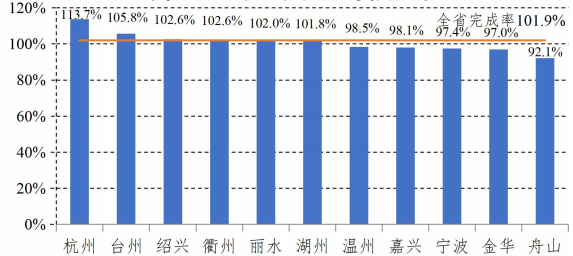 图2  2023年全市分区域水利投资完成率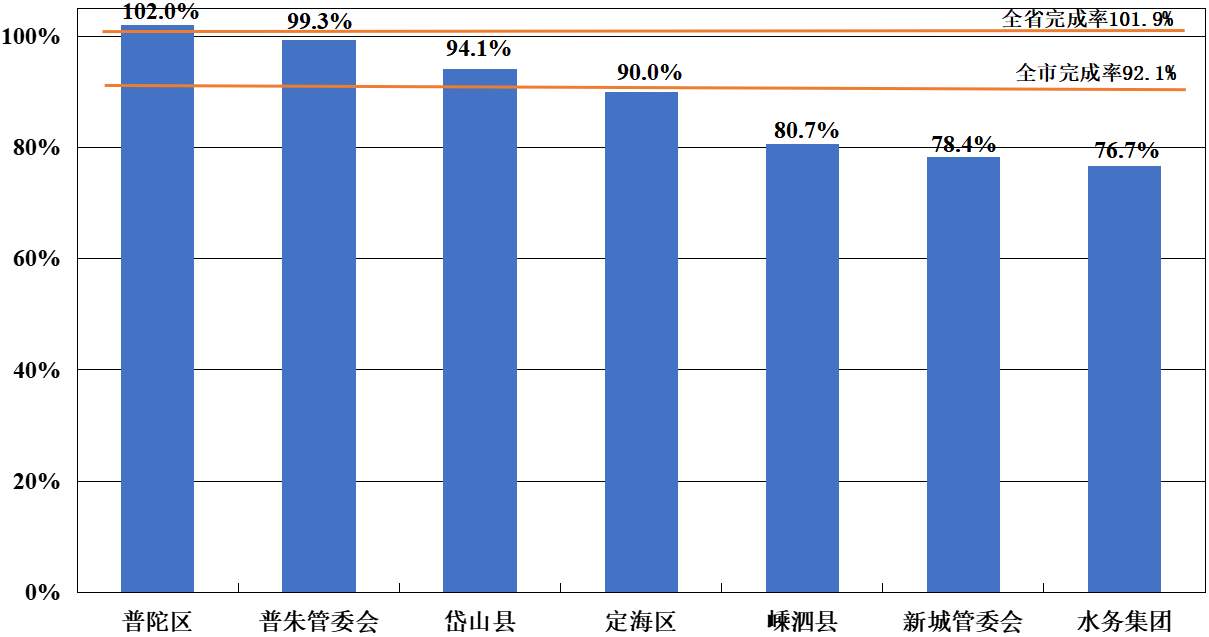 分析评价：1-11月全市水利投资完成率92.1%，较上月增加8.2个百分点，整体进度达到时序要求，但低于与全省平均101.9%，居全省末位。分区域看，普陀区高于全省平均，已提前超额完成年度计划；定海、新城、嵊泗未达时序要求，进度滞后，需加快推进。（二）重大项目投资2023年全市重大水利项目计划投资18.8亿元。1-11月，全市重大项目完成投资20.9亿元，年度计划完成率111.1%。图3  2023年全省分市重大项目投资完成率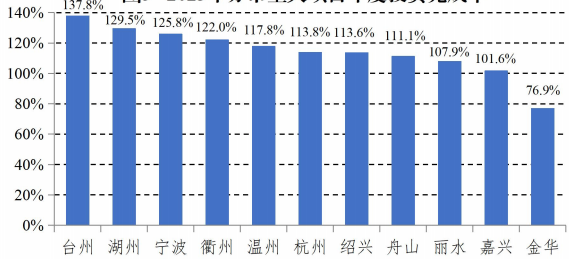 图4  2023年全市分区域重大项目投资完成率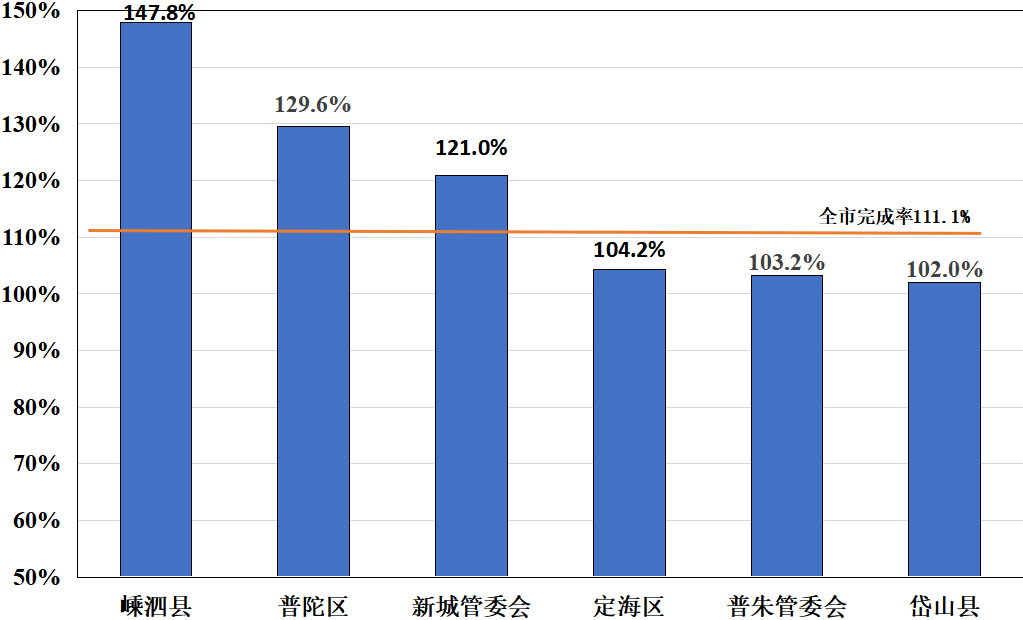 分析评价：1-11月，全市重大水利项目投资完成率111.1%，较上月增加10.1个百分点，已提前超额完成年度任务。分区域看，各地均已提前完成年度计划，其中嵊泗、普陀、新城高于全市平均，完成情况较好。（三）中央水利投资2023年全市中央水利计划投资7626万元。1-11月，全市完成中央水利投资7626万元，投资计划完成率100%。图5  2023年全省分市中央水利投资计划执行情况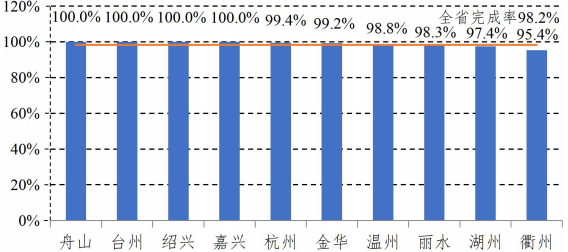 图6  2023年全市分区域中央水利投资计划执行情况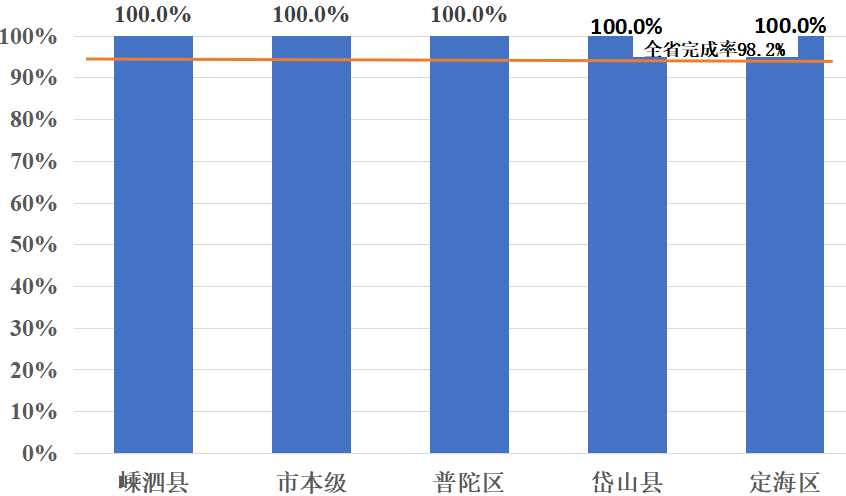 分析评价：1-11月，全市中央水利投资完成率100%，已提前完成年度任务，高于全省平均98.2%。二、重大水利项目推进情况（一）“千项万亿”重点工程1-11月，舟山海塘加固工程完成投资1.14元（新城片6200万元，普朱片5163万元），年度计划完成率114%；定海强排工程完成投资0.99亿元（定海片7398万元，普陀片2546万元），年度计划完成率99%；定海区海塘安澜工程（金塘片海塘）完成投资3.57亿元，年度计划完成率178%；嵊泗县大陆（小洋山）引水工程完成投资2亿元，年度计划完成率167%。（二）其他重大水利项目2023年全市计划分新开工、加快建设、加快前期3个类别推进省级重大水利项目21项。1-11月，1.新开工类项目（1项）：舟山市海洋集聚区海塘安澜工程完成初设批复，进度正常；2.加快建设类项目（15项）：各项工程完成投资大于月度计划目标的80%，进度正常；3.加快前期类项目（5项）：舟山市普陀区岛际引水连通工程完成初设审查，舟山市本级海塘安澜工程（千岛中央商务区片海塘）和浙东引水-葛岙至岑港配水通道工程暂未完成前期委托，其他2项进度正常。附表：1.2023年1-11月全市水利投资计划执行情况表      2.2023年1-11月全市重大水利项目投资进度表说明：舟山市定海中心片区排涝提升工程（五山生态旅游带建设项目）已履行概算批复调整，总投资由8.9亿元调整为8.5亿元。原年度计划投资0.43亿元调整为890万元。附表1附表12023年1-11月全市水利投资计划执行情况表2023年1-11月全市水利投资计划执行情况表2023年1-11月全市水利投资计划执行情况表2023年1-11月全市水利投资计划执行情况表2023年1-11月全市水利投资计划执行情况表2023年1-11月全市水利投资计划执行情况表2023年1-11月全市水利投资计划执行情况表2023年1-11月全市水利投资计划执行情况表2023年1-11月全市水利投资计划执行情况表2023年1-11月全市水利投资计划执行情况表2023年1-11月全市水利投资计划执行情况表单位：万元地区地区省级水利投资省级水利投资省级水利投资重大项目投资重大项目投资重大项目投资中央水利投资中央水利投资中央水利投资地区地区投资计划完成投资计划完成率投资计划完成投资计划完成率投资计划完成投资计划完成率舟山市舟山市283000 260551 92.1%188000208892111.1%76267626100.0%市本级市本级30000 28644 95.5%1900020914110.1%246246100.0%其中市水利局//////246246100.0%其中市水务集团5000 3834 76.7%10003834383.4%///其中新城管委会14000 10975 78.4%900010886121.0%///其中普朱管委会8000 7943 99.3%60006194103.2%///其中高新区管委会3000 5892 196.4%300000.0%///定海区定海区85000 76484 90.0%6600068790104.2%714714100.0%普陀区普陀区43000 43871 102.0%1800023322129.6%63046304100.0%岱山县岱山县80000 75246 94.1%6500066299102.0%242242100.0%嵊泗县嵊泗县45000 36306 80.7%2000029567147.8%120120100.0%附表2附表22023年1-11月全市重大水利项目投资进度表2023年1-11月全市重大水利项目投资进度表2023年1-11月全市重大水利项目投资进度表2023年1-11月全市重大水利项目投资进度表2023年1-11月全市重大水利项目投资进度表2023年1-11月全市重大水利项目投资进度表2023年1-11月全市重大水利项目投资进度表2023年1-11月全市重大水利项目投资进度表序号地区项目名称总投资
(亿元)2023年计划2023年计划2023年计划进展情况序号地区项目名称总投资
(亿元)年度计划
(亿元)月度计划（万元）完成投资（万元）进展情况全市汇总全市汇总全市汇总246.0 18.74 172355 208892 一新开工新开工7.0 0.30 2000 1高新区管委会舟山市海洋集聚区海塘安澜工程7.0 0.30 2000 初设批复正常二加快建设加快建设102.3 18.24 169055 208892 2市水务集团舟山本岛水资源优化利用工程5.0 0.10 900 3834 正常3新城管委会舟山市本级海塘安澜工程（新城片海塘）6.0 0.30 2700 4686 正常4新城管委会舟山市海塘加固工程（新城片）5.5 0.60 5520 6200 正常4普朱管委会舟山市海塘加固工程（普朱片）1.7 0.40 3680 5163 正常5普朱管委会舟山市本级海塘安澜工程（普朱片海塘）-中盈海塘加固工程0.2 0.15 1375 1032 正常6定海区舟山市定海中心片区排涝提升工程（五山生态旅游带建设项目）8.9 0.43 3980 891 正常7定海区舟山市定海区海塘安澜工程（金塘片海塘-大鹏海塘、小樟树岙塘及大樟树岙塘）0.8 0.10 900 1750 正常8定海区舟山市定海区海塘安澜工程（金塘片北部海堤）11.1 2.90 27000 33914 正常9定海区舟山市定海区海塘安澜工程（洋螺、锡丈等海塘）2.4 0.80 7600 7337 正常10定海区舟山市定海区海塘安澜工程（本岛西北片海塘）5.9 1.50 13600 17500 正常11定海区舟山群岛新区定海强排工程（定海片）6.6 0.80 7600 7398 正常11普陀区舟山群岛新区定海强排工程（普陀片）4.2 0.20 1800 2546 正常12普陀区舟山市普陀区海塘安澜工程（乡镇海塘）8.4 1.50 13600 20776 正常13岱山县岱山县磨心水库及河库联网工程9.1 1.50 13600 19679 正常14岱山县岱山县海塘安澜工程（城防海塘）16.7 4.00 38000 35418 正常15岱山县岱山县海塘安澜工程（秀山、长涂片海塘）2.9 1.00 9200 11202 正常16嵊泗县嵊泗县大陆引水（上海至泗礁岛）工程4.8 1.00 9200 20013 正常19嵊泗县嵊泗县海塘安澜工程2.1 0.96 8800 9554 正常三力争开工力争开工4.0 0.20 1300 17普陀区舟山市普陀区岛际引水连通工程4.0 0.20 1300 初设已审正常四加快前期加快前期132.7 0.00 18市本级舟山市岑港水库扩容工程23.4 /可研编制项建在编正常19市本级舟山市本级海塘安澜工程（千岛中央商务区片海塘）6.3 /可研审查项建在编正常20舟山市       宁波市浙东引水-葛岙至岑港配水通道工程100.0 /委托开展前期暂未委托正常21普陀区舟山市普陀区海塘安澜工程（东港海塘）3.0 /可研审查项建在编正常